Инструкция лица, ответственного за организацию обработкиперсональных данных в муниципальном автономном дошкольном образовательном учреждении муниципального образования город Краснодар«Детский сад № 216 «Кораблик детства»Общие положенияДанная инструкция определяет круг задач, основные права и обязанности лица, ответственного за организацию обработки персональных данных (далее – Ответственный) в муниципальном автономном дошкольном образовательном учреждении муниципального образования город Краснодар Детский сад № 216 «Кораблик детства» (далее - ДОУ).Ответственный назначается приказом заведующего ДОУ.Ответственный в вопросах организации обработки персональных данных подчиняется непосредственно заведующему ДОУ и проводит мероприятия по защите персональных данных в интересах ДОУ.Ответственный в своей деятельности руководствуется:Конституцией Российской Федерации;Федеральными законами Российской Федерации и нормативными правовыми актами органов государственной власти по вопросам защиты персональных данных;Государственными стандартами Российской Федерации в области защиты информации;Руководящими и нормативными правовыми документами Федеральной Службы по техническому и экспортному контролю России;Локальными нормативными актами ДОУ по защите персональных данных;Правилами внутреннего трудового распорядка ДОУ.ЗадачиНа Ответственного возложены следующие задачи:организация внутреннего контроля за соблюдением работниками ДОУ норм законодательства Российской Федерации по обработке персональных данных, в том числе требований, предъявляемых к защите персональных данных;разработка, внедрение и актуализация локальных актов по вопросам обработки персональных данных;доведение до сведения работников ДОУ, непосредственно осуществляющих обработку персональных данных, положений законодательства Российской Федерации о персональных данных, локальных актов по вопросам обработки персональных данных, требований к защите персональных данных, и проведение обучения указанных работников;осуществление контроля приёма и обработки обращений и запросов субъектов персональных данных или их законных представителей по вопросам обработки персональных данных и внесение предложений по организации приёма и обработки таких обращений и запросов;осуществление рассмотрения обращений и запросов субъектов персональных данных или их законных представителей по вопросам обработки персональных данных и организация предоставления субъектам персональных данных или их законным представителям информации, предусмотренной Федеральным законом Российской Федерации от 27 июля 2006 года № 152-ФЗ "О персональных данных";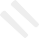 организация комплексной защиты объектов информатизации ДОУ, а именно:а) информационных ресурсов, представленных в виде документированной информации на магнитных, оптических носителях, информативных физических полей, информационных массивов и баз данных, содержащих персональные данные субъектов ДОУ;б) средств и систем информатизации (средств вычислительной техники, информационно-вычислительных	комплексов,	локальных	вычислительных сетей	и		корпоративных	информационных	систем),	программных	средств (операционных систем, систем управления базами данных, другого общесистемного	и		прикладного	программного	обеспечения),	авто-матизированных систем управления информационными, управленческими и технологическими процессами, систем связи и передачи данных, технических средств приёма, передачи				и	обработки	информации			(звукозаписи,		звукоусиления, звуковоспроизведения, переговорных устройств и других технических средств обработки	графической,		смысловой	и		буквенно-цифровой		информации), используемых для реализации процессов ведения деятельности, обработки информации, содержащей персональные данные субъектов ДОУ.организация защиты персональных данных субъектов ДОУ;разработка и проведение организационных мероприятий, обеспечивающих безопасность объектов защиты ДОУ, своевременное выявление и устранение возможных каналов утечки информации;организация проведения работ по технической защите информации на объектах информатизации, в информационно-вычислительных сетях, системах и средствах связи и телекоммуникаций ДОУ;реализация технических мер, обеспечивающих своевременное выявление возможных технических каналов утечки информации в структурных подразделениях ДОУ;методическое руководство системой обеспечения информационной безопасности ДОУ;организация контроля состояния и проведение оценки эффективности системы обеспечения информационной безопасности персональных данных, а также реализация мер по её совершенствованию;внедрение в информационную инфраструктуру ДОУ современных методов и средств обеспечения информационной безопасности.ФункцииДля решения поставленных задач Ответственный осуществляет следующие функции:участие в разработке и внедрении правовых, организационных и технических мер по комплексному обеспечению безопасности персональных данных;контроль обеспечения соблюдения режима конфиденциальности при обработке персональных данных и внесение предложений по соблюдению такого режима;разработка планов по защите персональных данных на объектах ДОУ;контроль выполнения мер по защите персональных данных, анализ материалов контроля, выявление недостатков и нарушений. Разработка и реализация мер по их устранению;контроль выполнения плановых заданий, договорных обязательств, а также сроков, полноты и качества работ по защите персональных данных, выполняемых контрагентами;разработка и внесение предложений по обеспечению финансирования работ по защите персональных данных, в том числе выполняемых по договорам;участие в проведении работ по технической защите информации на объектах информатизации ДОУ. Оценка эффективности принятых мер по технической защите информации;внесение предложений по обеспечению выбора, установке, настройке и эксплуатации средств защиты информации в соответствии с организационно- распорядительной и эксплуатационной документацией;контроль организации режима обеспечения безопасности помещений, в которых происходит обработка персональных данных, препятствующего возможности неконтролируемого проникновения или пребывания в этих помещениях лиц, не имеющих права доступа в такие помещения, а также внесение предложений по обеспечению безопасности таких помещений;участие в организации доступа работников ДОУ к персональным данным в соответствии с возложенными на них должностными обязанностями и подготовка предложений по организации такого доступа;разработка и внедрение локальных актов, определяющих перечень работников ДОУ, имеющих доступ к персональным данным;контроль размещения устройств ввода (отображения) информации, исключающего её несанкционированный просмотр;проведение оценки вреда, который может быть причинён субъектам персональных данных в случае нарушения законодательства по защите персональных данных;участие в разработке и реализации политики по работе с инцидентами информационной безопасности, в части обработки персональных данных;внесение предложений по актуализации внутренней организационно- распорядительной документации по защите персональных данных при изменении существующих и выходе новых нормативных правовых документов по вопросам обработки персональных данных и подготовка соответствующих необходимых проектов документов.ПраваОтветственный имеет право:	осуществлять контроль за деятельностью ДОУ по выполнению ими требований по защите персональных данных;составлять акты, докладные записки, отчёты для рассмотрения руководителем ДОУ, при выявлении нарушений порядка обработки персональных данных;принимать	необходимые	меры	при	обнаружении несанкционированного доступа к персональным данным, как работниками ДОУ, так и третьими лицами, и докладывать о принятых мерах руководителю ДОУ с предоставлением информации о субъектах, нарушивших режим доступа;вносить на рассмотрение руководителю ДОУ предложения, акты, заключения о приостановлении работ в случае обнаружения каналов утечки (или предпосылок к утечке) информации ограниченного доступа;давать  ДОУ, а также отдельным специалистам обязательные для исполнения указания по вопросам, входящим в компетенцию Ответственного;запрашивать и получать от  ДОУ сведения, справочные и другие материалы, необходимые для осуществления деятельности Ответственного;составлять акты и другую техническую документацию о степени защищённости объектов информатизации;готовить и вносить предложения: на проведение работ по защите персональных данных; о привлечении к проведению работ по оценке эффективности защиты персональных данных на объектах ДОУ (на договорной основе) учреждений и организаций, имеющих лицензию на соответствующий вид деятельности; о закупке необходимых технических средств защиты и другой спецтехники, имеющих в обязательном порядке сертификат соответствия;представлять интересы ДОУ при осуществлении государственного контроля и надзора за обработкой персональных данных Уполномоченным органом по защите прав субъектов персональных данных.Взаимоотношения (служебные связи)Ответственный выполняет свои задачи осуществляя взаимодействие с  работниками ДОУ.Для выполнения своих функций и реализации предоставленных прав Ответственный взаимодействует с территориальными и региональными подразделениями Федеральной службы по техническому и экспортному контролю России, Федеральной службы по надзору в сфере связи, информационных технологий и массовых коммуникаций, Федеральной службы безопасности Российской Федерации, Министерства внутренних дел Российской Федерации и другими представителями исполнительной власти и организациями, предоставляющими услуги и выполняющими работы в области защиты персональных данных на законном основании.ОтветственностьОтветственный за организацию обработки персональных данных несёт ответственность за надлежащее и своевременное выполнение возложенных задач и функций по организации обработки персональных данных в ДОУ в соответствии с положениями законодательства Российской Федерации в области защиты персональных данных.Приложение 1 к приказу МАДОУ МО г. Краснодар «Детский сад № 216» от «13» января 2021 г № 11